ALMÁKNézd meg az itt látható almákat! 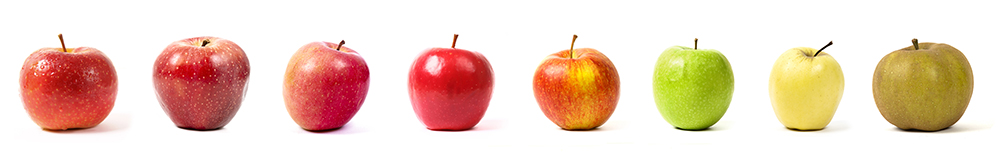 1. Melyiknek mi a neve? Írd a kép alá!2. Kapható valamelyik nálatok a boltban/piacon? 3. Kóstoltad már valamelyiket? 4. Melyik a kedvenced?5. Ismersz olyan almafajtát, ami nem látható a képen?6. Kérdezz meg egy zöldségest/ kofát/ őstermelőt, hányféle almát árul!7. Nézd meg a boltban, hogy az ott kapható alma honnan származik!8. Jegyezd fel, hogy a különféle almák kilója mennyibe kerül! Melyik a legolcsóbb? Melyik a legdrágább? Szerinted ennek mi lehet az oka?9. Magyarázd meg, miért sokkal olcsóbb a lengyel alma a boltban, mint a magyar!10. Érvelj: miért érdemes a lakhelyünkhöz minél közelebb termelt élelmiszert vásárolni?